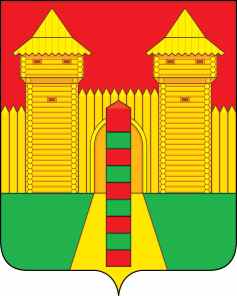 АДМИНИСТРАЦИЯ  МУНИЦИПАЛЬНОГО  ОБРАЗОВАНИЯ «ШУМЯЧСКИЙ   РАЙОН» СМОЛЕНСКОЙ  ОБЛАСТИПОСТАНОВЛЕНИЕот 17.08.2022г. № 387	         п. ШумячиСогласно постановлению от 24.10.2016г. № 733 «Об установлении                      С.С. Филипповой опеки над несовершеннолетней Н.И. Филипповой, 20.07.2006 года рождения» Филиппова Светлана Степановна, зарегистрированная и                         проживающая по адресу: д. Ворошиловка, д. 31, Шумячский район, Смоленская область была назначена опекуном несовершеннолетней Филипповой Натальи Игоревны, 20.07.2006 года рождения.В Отдел по образованию Администрации муниципального образования «Шумячский район» Смоленской области, исполняющий функции по опеке и     попечительству на территории муниципального образования «Шумячский район» Смоленской области, 17 августа 2022 года обратилась мать                                   несовершеннолетней Филипповой Н.И. – Филиппова Яна Станиславовна с                    заявлением–просьбой снять попечительство, установленное над ее                                 несовершеннолетней дочерью, Филипповой Натальей Игоревной, 20.07.2006 года рождения, так как она прибыла из г. Горловка Донецкой области на                          территорию Российской Федерации для постоянного проживания, и сама будет заниматься ее воспитанием, содержанием и обучением.Руководствуясь ст. 39 Гражданского кодекса Российской Федерации,                     Отдел по образованию Администрации муниципального образования                            «Шумячский район» Смоленской области и на основании ходатайства Отдела по образованию Администрации муниципального образования «Шумячский район» Смоленской области,  от 17.08.2022г.  № 715Администрация муниципального образования «Шумячский район»                      Смоленской области	П О С Т А Н О В Л Я Е Т:        1. Освободить С.С. Филиппову, проживающую по адресу: д. Ворошиловка, д. 31, Шумячский район, Смоленская область, от исполнения обязанностей                  попечителя над несовершеннолетней Н.И. Филипповой, 20.07.2006 года                       рождения.        2. Признать утратившим силу постановление от 24.10.2016г. № 733                      «Об установлении С.С. Филипповой опеки над несовершеннолетней                               Н.И. Филипповой, 20.07.2006 года рождения».4. Настоящее постановление вступает в силу с даты его подписания.5. Контроль за исполнением настоящего постановления возложить на                   Отдел по образованию Администрации муниципального образования                             «Шумячский район» Смоленской области.Глава муниципального образования «Шумячский район» Смоленской области                                        А.Н. ВасильевОб освобождении С.С. Филипповой от исполнения обязанностей                        попечителя над несовершеннолетней Н.И. Филипповой, 20.07.2006 года рождения